İmzaUnvan-Ad-Soyad 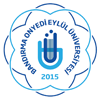 BANDIRMA ONYEDİ EYLÜL ÜNİVERSİTESİSAĞLIK BİLİMLERİ ENSTİTÜSÜ /  YARIYILI AÇILACAK DERSLER FORMUDök. No: Sayfa No:1/1Ders KoduDersin AdıÖğretim ÜyesiZorunlu/SeçmeliTeorikUygulamaLab.KrediAKTS